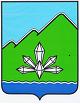 ФИНАНСОВОЕ УПРАВЛЕНИЕАДМИНИСТРАЦИИ ДАЛЬНЕГОРСКОГО ГОРОДСКОГО ОКРУГАПРИМОРСКОГО КРАЯПРИКАЗО внесении изменений в приказ Финансового управления администрации Дальнегорского городского округа от 27.11.2023 № 60/ос «О Порядке применения бюджетной классификации Российской Федерации в части, относящейся к бюджету Дальнегорского городского округа на 2024 год и плановый период 2025 и 2026 годов»В соответствии с Бюджетным кодексом Российской Федерации, приказами Министерства финансов Российской Федерации от 24 мая 2022 года № 82н "О порядке формирования и применения кодов бюджетной классификации Российской Федерации, их структуре и принципах назначения", от 1 июня 2023 года N 80н "Об утверждении кодов (перечней кодов) бюджетной классификации Российской Федерации на 2024 год (на 2024 год и на плановый период 2025 и 2026 годов)",ПРИКАЗЫВАЮ:Внести в приказ Финансового управления администрации Дальнегорского городского округа от 27.11.2023 № 60/ос «О Порядке применения бюджетной классификации Российской Федерации в части, относящейся к бюджету Дальнегорского городского округа на 2024 год и плановый период 2025 и 2026 годов» (далее – Порядок) следующие изменения:в пункте 3 Порядка:в абзаце сорок четвертом цифры «92000» заменить цифрами «93000»;в абзаце сорок пятом слово «субсидий,» исключить;абзацы сорок шестой и сорок седьмой исключить; абзацы сорок восьмой – пятьдесят седьмой считать абзацами сорок шестым – пятьдесят пятым;абзац пятидесятый (с учетом новой нумерации) изложить в следующей редакции:«А0000 - А9990 По данному направлению расходов отражаются расходы бюджета Дальнегорского городского округа в случае увеличения общего объема бюджетных ассигнований на финансовое обеспечение расходных обязательств Дальнегорского городского округа на реализацию мероприятия (результата) относительно соглашения о предоставлении субсидии (иного межбюджетного трансферта, имеющего целевое назначение) из бюджета Приморского края, в том числе в связи с увеличением (удорожанием) сметной или предполагаемой (предельной) стоимости строительства (реконструкции, в том числе с элементами реставрации, технического перевооружения) объекта капитального строительства или стоимости приобретения объекта недвижимого имущества, в сумме указанного увеличения (удорожания). В случае если в целях достижения значения базового мероприятия (результата) необходимо выполнение (достижение) иных мероприятий (результатов), софинансирование которых не предусмотрено из бюджета Приморского края, расходы бюджета Дальнегорского городского округа в целях реализации таких дополнительных мероприятий (результатов) также отражаются по целевым статьям, содержащим направление расходов А0000 - А9990;»;абзац пятьдесят первый (с учетом новой нумерации) изложить в следующей редакции:«Д0000 - Д9990 По данному направлению расходов отражаются расходы бюджета Дальнегорского городского округа в случае если структурным элементом муниципальной программы Дальнегорского городского округа предусмотрено достижение значений базового мероприятия (результата), превышающих значения, установленные в соглашении о предоставлении субсидии (иного межбюджетного трансферта, имеющего целевое назначение) из бюджета Приморского края, на достижение указанного превышения;»;абзац пятьдесят второй (с учетом новой нумерации) изложить в следующей редакции:«L0000 - L9990 - По данному направлению расходов отражаются расходы бюджета Дальнегорского городского округа (за исключением расходов по финансовому обеспечению региональных проектов, направленных на реализацию мероприятий (результатов) федеральных проектов, входящих в состав национальных проектов (программы), Комплексного плана), в целях софинансирования (в том числе в полном объеме) которых из бюджета Приморского края предоставляются субсидии и иные межбюджетные трансферты, в целях софинансирования (в том числе в полном объеме) которых бюджету Приморского края предоставляются из федерального бюджета субсидии и иные межбюджетные трансферты;»;абзац пятьдесят четвертый (с учетом новой нумерации) изложить в следующей редакции: «R0000 - R9990 - По данному направлению расходов отражаются расходы бюджета Дальнегорского городского округа (за исключением расходов по финансовому обеспечению региональных проектов, направленных на реализацию мероприятий (результатов) федеральных проектов, входящих в состав национальных проектов (программы), Комплексного плана), в целях финансового обеспечения которых предоставляются субвенции из бюджета Приморского края, в целях софинансирования (в том числе в полном объеме) которых бюджету Приморского края предоставляются из федерального бюджета субсидии и иные межбюджетные трансферты;»;абзац пятьдесят пятый (с учетом новой нумерации) изложить в следующей редакции:«S0000 - S9990 - По данному направлению расходов отражаются расходы бюджета Дальнегорского городского округа, в целях софинансирования (в том числе в полном объеме) которых из бюджета Приморского края предоставляются бюджету Дальнегорского городского округа субсидии и иные межбюджетные трансферты, которые не софинансируются из федерального бюджета, при перечислении субсидий и иных межбюджетных трансфертов в местный бюджет в доле, соответствующей установленному уровню софинансирования расходного обязательства муниципального образования, при оплате денежного обязательства получателя средств местного бюджета.».в Приложении 2 к Порядку:дополнить следующими кодами целевых статей расходов бюджета Дальнегорского городского округа:исключить следующие коды целевых статей расходов бюджета Дальнегорского городского округа:изложить в новой редакции наименования следующих кодов целевых статей расходов бюджета Дальнегорского городского округа:		2. Бюджетному отделу Финансового управления администрации Дальнегорского городского округа довести настоящий приказ до сведения главных распорядителей средств бюджета Дальнегорского городского округа и разместить на официальном сайте Дальнегорского городского округа.	3. Контроль за исполнением настоящего приказа оставляю за собой.НачальникФинансового управления		                                 		            Е.С. Поленок             28.02.2024г. Дальнегорск№4/осЦелевая статьяНаименование01 4 01 S2390Капитальный ремонт и ремонт автомобильных дорог общего пользования населенных пунктов05 1 E2 00000Муниципальный проект "Успех каждого ребенка"05 1 E2 50980Обновление материально-технической базы для организации учебно-исследовательской, научно-практической, творческой деятельности, занятий физической культурой и спортом в образовательных организациях05 2 00 00000Муниципальные проекты, не входящие в состав национальных проектов05 2 01 00000Муниципальный проект "Модернизация школьных систем образования"05 2 01 L7500Реализация мероприятий по модернизации школьных систем образования05 2 01 А7500Реализация мероприятий по модернизации школьных систем образования за счет средств бюджета городского округа, которые не софинансируются из краевого бюджета05 2 01 S2340Капитальный ремонт зданий муниципальных общеобразовательных учреждений05 2 02 00000Муниципальный проект "Развитие образовательных учреждений на сельских территориях"05 2 02 L5765Обеспечение комплексного развития сельских территорий (строительство и реконструкция (модернизация), капитальный ремонт объектов муниципальных общеобразовательных организаций, приобретение оборудования и транспортных средств)05 2 03 00000Капитальный ремонт загородных оздоровительных лагерей05 2 03 S2030Капитальный ремонт оздоровительных лагерей, находящихся в собственности муниципальных образований Приморского края05 4 02 S2361Реализация проекта инициативного бюджетирования по направлению "Твой проект" "Жемчужина" 05 4 02 S2362Реализация проекта инициативного бюджетирования по направлению "Твой проект" "Сказочное детство" 05 4 02 S2363Реализация проекта инициативного бюджетирования по направлению "Твой проект" «Благоустройство территории детского сада - "Площадка детства"» 05 4 02 S2751Реализация проекта инициативного бюджетирования по направлению "Молодежный бюджет" "Площадка ГТО" 05 4 02 S2752Реализация проекта инициативного бюджетирования по направлению "Молодежный бюджет" "Территория движения" 05 4 02 S2753Реализация проекта инициативного бюджетирования по направлению "Молодежный бюджет" "Спортивная площадка" 08 2 01 L5763Обеспечение комплексного развития сельских территорий (строительство и реконструкция (модернизация), капитальный ремонт объектов муниципальных организаций культурно-досугового типа, приобретение оборудования и транспортных средств)08 4 05 А2990Реализация федеральной целевой программы "Увековечение памяти погибших при защите Отечества на 2019 - 2024 годы" за счет средств бюджета городского округа, которые не софинансируются из краевого бюджета11 4 03 А2170Мероприятия по инвентаризации кладбищ, стен скорби, крематориев, а также мест захоронений на кладбищах и в стенах скорби, расположенных на территории Приморского края за счет средств бюджета городского округа, которые не софинансируются из краевого бюджета12 4 01 26030Обеспечение жильем молодых семей Дальнегорского городского округа18 4 02 00000Комплекс процессных мероприятий "Развитие водохозяйственного комплекса на территории Дальнегорского городского округа"18 4 02 29030Обеспечение защищенности от негативных вод на территории Дальнегорского городского округа20 4 01 S2640Софинансирование муниципальных программ по поддержке социально ориентированных некоммерческих организаций по итогам конкурсного отбора21 0 00 00000Муниципальная программа «Развитие туризма на территории Дальнегорского городского округа»21 1 00 00000Муниципальные проекты, входящие в состав национальных проектов21 1 J1 00000Муниципальный проект "Развитие туристической инфраструктуры (Дальнегорский городской округ)"21 1 J1 55583Благоустройство общественной территории города Дальнегорска Приморского края в целях развития туризма21 4 00 00000Комплексы процессных мероприятий21 4 01 00000Комплекс процессных мероприятий "Обеспечение благоприятных условий для развития сферы туризма в Дальнегорском городском округе"21 4 01 S2240Благоустройство территорий, прилегающих к местам туристского показаЦелевая статьяНаименование01 4 02 92410Организация транспортного обслуживания населения в границах муниципальных образований Приморского края05 4 02 92030Капитальный ремонт оздоровительных лагерей, находящихся в собственности муниципальных образований Приморского края05 4 02 L7500Реализация мероприятий по модернизации школьных систем образования05 4 02 S2030Капитальный ремонт оздоровительных лагерей, находящихся в собственности муниципальных образований Приморского края, за счет средств бюджета городского округа06 4 02 92760Приобретение специализированной техники на условиях лизинга в целях осуществления мероприятий по защите населения и территории от чрезвычайных ситуаций природного и техногенного характера08 2 01 92050Строительство, реконструкция, ремонт объектов культуры (в том числе проектно-изыскательские работы), находящихся в муниципальной собственности, и приобретение объектов культуры для муниципальных нужд08 4 01 92470Обеспечение развития и укрепления материально-технической базы муниципальных домов культуры08 4 02 92510Модернизация муниципальных библиотек08 4 02 92540Комплектование книжных фондов и обеспечение информационно-техническим оборудованием библиотек09 4 01 92520Обеспечение уровня финансирования спортивной подготовки в муниципальных учреждениях спортивной подготовки в соответствии с требованиями федеральных стандартов спортивной подготовки09 4 02 92190Организация физкультурно-спортивной работы по месту жительства09 4 02 92230Приобретение и поставка спортивного инвентаря, спортивного оборудования и иного имущества для развития массового спорта09 4 03 92680Развитие спортивной инфраструктуры, находящейся в муниципальной собственности11 4 01 92240Благоустройство территорий, прилегающих к местам туристского показа11 4 03 92170Мероприятия по инвентаризации кладбищ, стен скорби, крематориев, а также мест захоронений на кладбищах и в стенах скорби, расположенных на территории Приморского края11 4 03 Б2170Мероприятия по инвентаризации кладбищ, стен скорби, крематориев, а также мест захоронений на кладбищах и в стенах скорби, расположенных на территории Приморского края за счет средств бюджета городского округа, которые не софинансируются из краевого бюджета12 4 01 92620Обеспечение граждан твердым топливом14 2 01 92610Поддержка муниципальных программ по благоустройству территорий муниципальных образованийЦелевая статьяНаименование01 4 02 S2410Организация транспортного обслуживания населения в границах муниципальных образований Приморского края 06 4 02 S2760Приобретение специализированной техники на условиях лизинга в целях осуществления мероприятий по защите населения и территории от чрезвычайных ситуаций природного и техногенного характера 08 2 01 S2050Строительство, реконструкция, ремонт объектов культуры (в том числе проектно-изыскательские работы), находящихся в муниципальной собственности, и приобретение объектов культуры для муниципальных нужд 08 4 01 S2470Обеспечение развития и укрепления материально-технической базы муниципальных домов культуры 08 4 02 S2510Модернизация муниципальных библиотек 08 4 02 S2540Комплектование книжных фондов и обеспечение информационно-техническим оборудованием библиотек 09 4 01 S2520Обеспечение уровня финансирования спортивной подготовки в муниципальных учреждениях спортивной подготовки в соответствии с требованиями федеральных стандартов спортивной подготовки 09 4 02 S2190Организация физкультурно-спортивной работы по месту жительства09 4 02 S2230Приобретение и поставка спортивного инвентаря, спортивного оборудования и иного имущества для развития массового спорта 09 4 03 S2680Развитие спортивной инфраструктуры, находящейся в муниципальной собственности 11 4 01 S2240Благоустройство территорий, прилегающих к местам туристского показа 11 4 03 S2170Мероприятия по инвентаризации кладбищ, стен скорби, крематориев, а также мест захоронений на кладбищах и в стенах скорби, расположенных на территории Приморского края 12 4 01 S2620Обеспечение граждан твердым топливом 14 2 01 S2610Поддержка муниципальных программ по благоустройству территорий муниципальных образований 